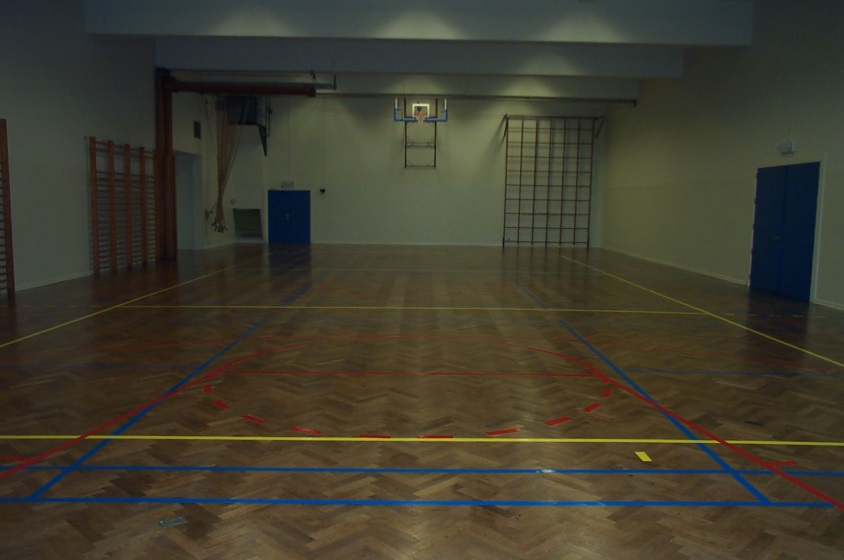 Turnzaal De BrandingAdres: 			Populierenlaan 35, 8430 Middelkerke.Tel:	059 31 99 50 (tijdens de kantooruren: maandag t.e.m. donderdag: 8u30–12u en 13u–16u30, vrijdag: 8u30 -12u en 13u-16u).			0498 905 804 (buiten de kantooruren – enkel dringende zaken).Afmetingen zaal: 	28m x 15m = 420m²Hoogte zaal: 		7mBelijning zaal:Materiaal:		ballen: basket, volleybaltafeltennistafels (4), tafeltennisbatjes en –ballen, badmintonrackets en –shuttles, kegels, hoepels.Kleedkamers:		met douches: 4			zonder douches: 2				scheidsrechterlokaal met douche: 2Cafetaria:		concessionaris: MIBAC - secretariaatmibac@hotmail.com RecreatiefCompetitieBadminton (3)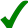 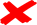 Volleybal (1)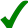 Basketbal (1)